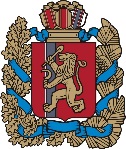 ИЗБИРАТЕЛЬНАЯ КОМИССИЯКРАСНОЯРСКОГО КРАЯРЕШЕНИЕг. КрасноярскОб информационно-пропагандистских материалах, размещенных на территории Красноярского края 16 июня 2016 года назначены выборы депутатов Законодательного Собрания Красноярского края третьего созыва. Решение о назначении указанных выборов официально опубликовано 17 июня 2016 года. 17 июня 2016 года также началась избирательная кампания по выборам депутатов Государственной Думы Федерального Собрания Российской Федерации седьмого созыва. Между тем на территории Красноярского края продолжают распространяться информационно-пропагандистские материалы, побуждающие граждан участвовать в политических процессах, включая выборы. Учитывая, что дальнейшее распространение баннеров и иных средств политической коммуникации приведет к конфликту с избирательным законодательством, на основании статьи 13 Уставного закона Красноярского края от 21.04.2016г. № 10-4435 «О выборах депутатов Законодательного Собрания Красноярского края» Избирательная комиссия Красноярского края РЕШИЛА:1. Рекомендовать политическим партиям и их региональным отделениям, отдельным лицам, имеющим намерение участвовать в предстоящих выборах федерального и регионального уровня в качестве кандидата, провести анализ размещенных ими на территории Красноярского края информационно-пропагандистских материалов на предмет их соответствия положениям пункта 2 статьи 48 Федерального закона от 12.06.2002 № 67-ФЗ «Об основных гарантиях избирательных прав и права на участие в референдуме граждан Российской Федерации».2. Обратить внимание субъектов, указанных в пункте 1 настоящего решения, на то, что в случае соответствия размещенных ими на территории Красноярского края информационно-пропагандистских материалов признакам предвыборной агитации, таковые должны быть демонтированы либо любым иным способом изъяты из публичного доступа начиная:а)	со дня принятия решения о выдвижении кандидата, кандидатов, списка кандидатов – для политических партий, их региональных отделений;б)	со дня представления в соответствующую избирательную комиссию списка кандидатов – для кандидатов, выдвинутых в составе списка кандидатов;в)	со дня представления кандидатом в соответствующую избирательную комиссию необходимых для выдвижения избирательных документов – для кандидатов, выдвинутых в порядке самовыдвижения, и кандидатов, выдвинутых политическими партиями или их региональными отделениями  по мажоритарным избирательным округам.3. Разъяснить, что в случае бездействия со стороны субъектов, указанных в пункте 1 настоящего решения, в части изъятия из публичного доступа информационно-пропагандистских материалов, обладающих признакам предвыборной агитации, Избирательная комиссия Красноярского края будет вынуждена обратиться в правоохранительные органы с представлением о пресечении противоправной агитационной деятельности, об изъятии незаконных агитационных материалов и привлечении виновных лиц к ответственности в соответствии пунктом 8 статьи 56 Федерального закона от 12.06.2002 № 67-ФЗ «Об основных гарантиях избирательных прав и права на участие в референдуме граждан Российской Федерации».4. Направить настоящее решение в региональные отделения политических партий, организациям, индивидуальным предпринимателям, оказывающим рекламные услуги.5. Разместить настоящее решение на официальном сайте Избирательной комиссии Красноярского края в информационно-телекоммуникационной сети «Интернет».22 июня 2016 года№ 188/1936-6Председатель Избирательной комиссии Красноярского края  К.А. БочаровСекретарь Избирательной комиссииКрасноярского краяВ.М. Кожемякина      